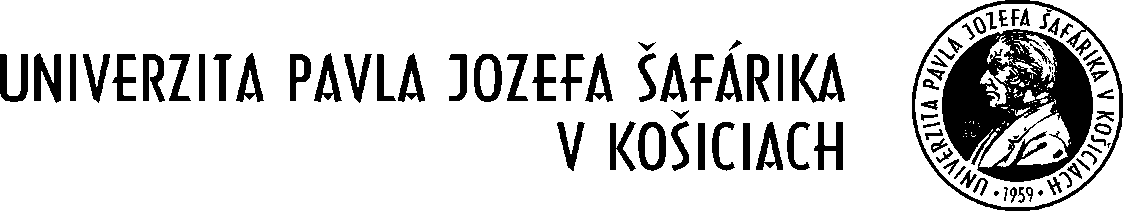 Zadávanie zákazky na poskytnutie službyPredmet zákazky:  LiečiváŠpecifikácia:MCCOYS 5A W/GLUTAMAX I 500ML Kód CPV:  33610000Lehota dodania:Ponuku je možné doručiť e-mailom na adresu:  eva.pastorova@upjs.skLehota na predkladanie ponúk: najneskôr do 10.10.2013 do 12 :00 hodiny. Ponuka predložená po uplynutí lehoty nebude zaradená do hodnotenia.Predpokladaná hodnota zákazky:  76,65 €  (bez DPH)Obsah ponuky:   ocenený zoznam položky spracovaný k tejto výzve s uvedením jednotkových cien v € bez DPH aj s DPH,  ako aj celkovej ceny za celú zákazku v € aj bez DPH ako aj s DPH,Termín zadania zákazky: 10.10.2013 - vystavenie objednávkyKritérium na hodnotenie ponúk:najnižšia cena za predmet zákazky Na základe kritérií na hodnotenie ponúk bude identifikovaný úspešný uchádzač, ktorému verejný obstarávateľ zašle objednávku v zmysle predloženej cenovej ponuky  Neúspešným uchádzačom verejný obstarávateľ zašle informáciu o výsledku vyhodnotenia ponúk. Uchádzačom, ktorí predložia svoje ponuky, v prípade neúspešnej ponuky, nevzniká žiadny nárok na úhradu nákladov, ktoré mu vznikli s prípravou a doručením ponuky.Pracovník určený pre styk so záujemcami: Eva Pástorová, ÚBEV PF UPJŠ, Moyzesova 11, Košice,  tel. č.: 055 234 1185, e-mail: eva.pastorova@upjs.sk Termín zadávania zákazky: 07.10.2013